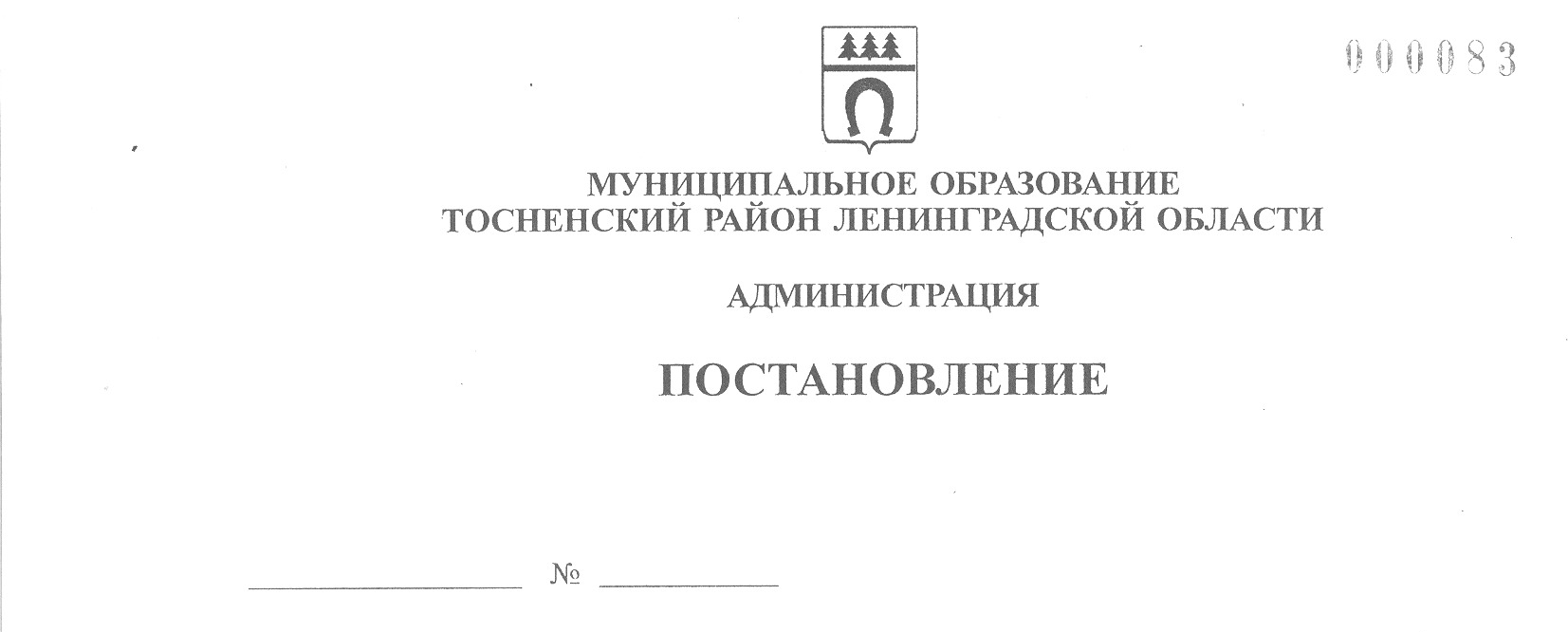 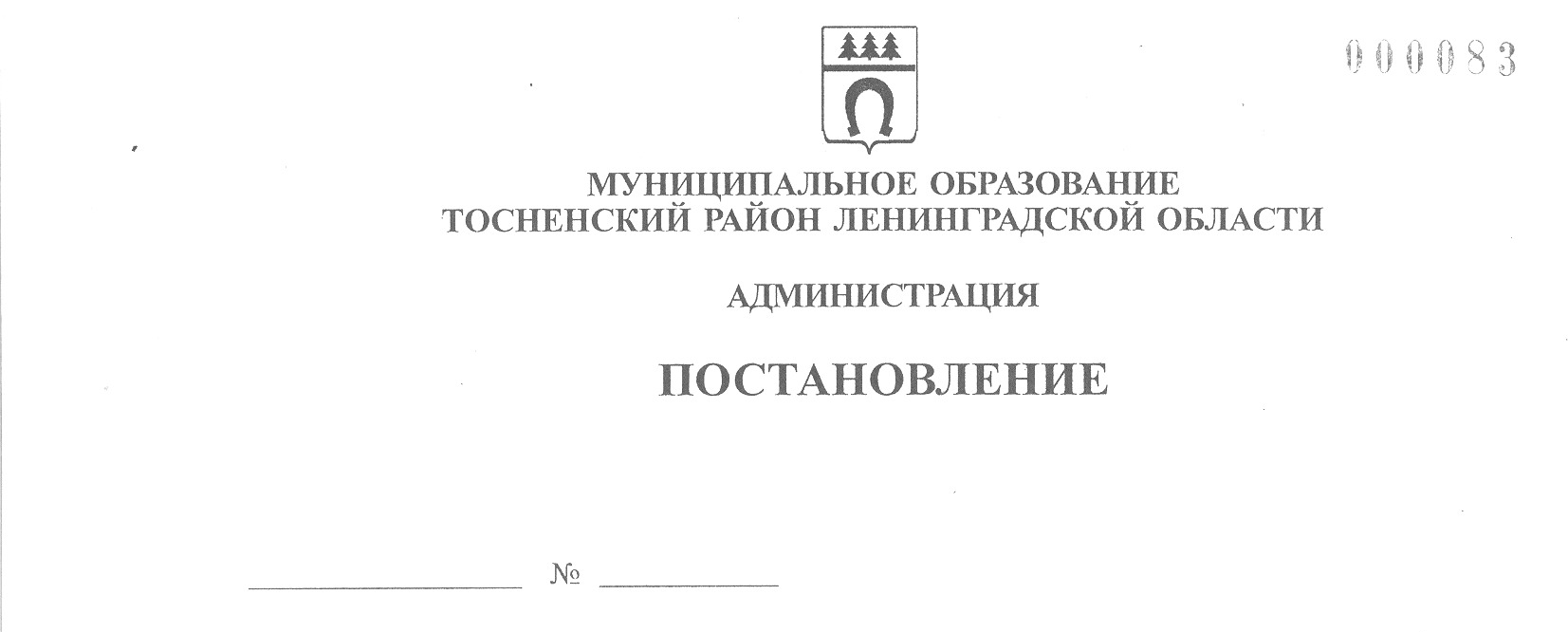 30.03.2020                                    552-паО внесении изменений в постановление администрации муниципального образования Тосненский район Ленинградской областиот 28.03.2020 № 536-па «О мерах по реализации постановления Правительства Ленинградской области  от 26 марта 2020 № 154»В соответствии с постановлениями Правительства Ленинградской области от 28 марта 2020 года № 160 «О реализации Указа Президента Российской Федерации от 25 марта 2020 года № 206», от 27.03.2020 № 154 «О внесении изменений в постановление Правительства Ленинградской области от 26 марта 2020 года № 154 «О реализации Указа Президента Российской Федерации от 25 марта 2020 года № 206», от 30 марта 2020 № 165 «О внесении изменений в постановление в постановление Правительства Ленинградской области от 26 марта 2020 года № 154 «О реализации Указа Президента Российской Федерации от 25 марта 2020 года № 206» администрация муниципального образования Тосненский район Ленинградской областиПОСТАНОВЛЯЕТ:1. Внести изменения в постановление администрации муниципального образования Тосненский район Ленинградской области от 28.03.2020 № 536-па «О мерах по реализации постановления Правительства Ленинградской области  от 26 марта 2020 № 154» следующие изменения:1.1. Изложить пункт 1.2 в следующей редакции:- «1.2. Приостановить работу:1.2.1. Организаций общественного питания, за исключением оказания услуг общественного питания, осуществляемого в помещениях предприятий (организаций) исключительно в отношении работников соответствующих предприятий (организаций), производства и адресной доставки готовых блюд, а также дистанционной торговли и торговли через зону бесконтактной выдачи.1.2.2. Организаций, оказывающих услуги, за исключением медицинских услуг, услуг по уходу за престарелыми и иными нуждающимися лицами и иных услуг в сфере социального обслуживания, транспортных услуг, услуг по ремонту автотранспорта, ветеринарных, ритуальных услуг и услуг, оказываемых дистанционным способом.1.2.3. Объектов розничной торговли, в том числе со специализированным ассортиментом алкогольной и табачной продукции, за исключением аптечных организаций, салонов связи, специализированных объектов, реализующих зоотовары, моторное топливо, организаций, осуществляющих продажу продуктов питания, товаров дистанционным способом.».1.2. Пункт 1.3 дополнить словами: «, с проведением обязательных дезинфекционных мероприятий в целях профилактики заболеваний, вызываемых новой коронавирусной инфекцией СOVID-19, и утренней термометрией.».1.3. Пункт 1.4 изложить в следующей редакции:- «1.4. Курортам, санаториям, профилакториям, базам отдыха, объектам массового отдыха, гостиницам, а также организациям, осуществляющим деятельность горнолыжных трасс, расположенных на территории Тосненского района Ленинградской области, приостановить предоставление всех услуг, за исключением услуг проживания, предоставляемых с соблюдением обязательных дезинфекционных мероприятий в целях профилактики заболеваний, вызываемых новой коронавирусной инфекцией COVID-19, и услуг питания, предоставляемых посредством доставки проживающим.».1.4. Изложить пункт 3 в следующей редакции:- «3. Рекомендовать главам администраций городских и сельских поселений входящих в состав Тосненского района Ленинградской области, руководствоваться постановлением Правительства Ленинградской области от 28 марта 2020 года № 160 «О реализации указа Президента Российской Федерации».1.5. Дополнить новыми пунктами 1.10-1.13 следующего содержания:- «1.10. Ограничить работу предприятий, организаций в строгом соответствии с Указом президента Российской Федерации от 25 марта 2020 года № 206».1.11. Рекомендовать гражданам  ограничить поездки, в том числе в целях туризма и отдыха, воздержаться от посещения религиозных объектов, а также иных мест и объектов, специально предназначенных для богослужений, молитвенных и религиозных собраний, религиозного почитания (паломничества).1.12. Ограничить передвижение граждан, проживающих на территории Тосненского района Ленинградской области, в границах муниципального образования Тосненский район Ленинградской области, за исключением лиц, относящихся к категориям работников, указанных в пункте 23 Указа Президента Российской Федерации от 25 марта 2020 года № 206. При передвижении необходимо иметь удостоверение личности и документ, подтверждающий место проживания (книжка садовода, свидетельство о праве собственности т.д.).Иные лица, временно проживающие на территории Тосненского района Ленинградской области должны находится в пределах поселения, по месту временного проживания.Передвижение несовершеннолетних допускается только в сопровождении родителей или иных законных представителей.1.13. Ввести карантин на всех предприятиях, организациях Тосненского района Ленинградской области в местах проживания временной рабочей силы.».2. Отделу кадров администрации муниципального образования Тосненский район Ленинградской области, обеспечить работу сотрудников администрации муниципального образования Тосненский район Ленинградской области в количестве  не менее 10 процентов, численного состава администрации муниципального образования Тосненский район Ленинградской области, оставшимся сотрудникам осуществлять трудовую деятельность с использованием средств удаленного доступа.3. Признать утратившим силу постановление администрации муниципального образования Тосненский район Ленинградской области от 27.03.2020 года № 535-па «О мерах по реализации постановления Правительства Ленинградской области  от 26 марта 2020 № 154».4. Сектору по безопасности, делам ГО и ЧС, администрации муниципального образования Тосненский район Ленинградской области направить в пресс-службу администрации муниципального образования Тосненский район Ленинградской области настоящее постановление для обнародования в порядке, установленном Уставом муниципального образования Тосненский район Ленинградской области.5. Пресс-службе комитета по организационной работе, местному самоуправлению, межнациональным и межконфессиональным отношениям Администрации обнародовать настоящее постановление, в порядке, установленном Уставом муниципального образования Тосненский район Ленинградской области.6. Контроль за исполнением постановления возложить на заместителя главы администрации муниципального образования Тосненский район Ленинградской области по безопасности Цая И.А.7. Настоящее постановление вступает в силу со дня его принятия.Глава администрации                                                                                        А.Г. КлементьевСюткин Александр Васильевич, 8(81361) 2160470 ил